بسمه تعالیشیوه نامه حاضر به منظور آگاهی اساتید گروه آموزشی فن ساختمان و دانشجویان کارشناسی ارشددوره مدیریت پروژه و ساخت از مراحل انتخاب و تائید  موضوع پایان نامه ، به تصویب رساندن پروپزال و نحوه هدایت دانشجو ، جلسه دفاع و ارزشیابی آن تهیه شده است . ترتیب و توالی موارد فوق بشرح نمودار زیر می باشد:                                                             بسمه تعالیاین  شیوه نامه ناظر به نحوه انتخاب عنوان پایان نامه و تهیه پروپزال ، انتخاب اساتید راهنما ، نحوه هدایت دانشجو و جلسه دفاع در گروه آموزشی فن ساختمان است . در این شیوه نامه مسئولیت اساتید راهنما  و کارهایی که توسط دانشجو باید پیگیری و انجام شود به صورت زیر دسته بندی شده است :                                                                                                                                                   1-  مشورت اولیه دانشجو   با اساتید گروه و پیشنهاد موضوع پایان نامه  همراه با معرفی 5 نفر از اساتید به ترتیب اولویت مورد نظر دانشجو :   از اساتید محترم در خواست می شود در مرحله مشورت دانشجو با توجه به شناختی که از توانائی وی دارند  او را در انتخاب موضوع راهنمایی نمایند.                                          2- در این مرحله  عناوین پایان نامه ها  در شورای گروه بررسی شده و در مورد تائید یا عودت دادن آن  به دانشجو جهت بازبینی و اصلاح تصمیم گیری می شود . در صورت تائید موضوع دانشجو به اساتید راهنما معرفی می شود تا زیر نظر اساتید مربوطه پروپزال خود را تکمیل کند . 3- پذیرش مسئولیت راهنمایی دانشجو توسط اساتید مربوطه به منظور تهیه پروپزال و هدایت پایان نامه : همکاران توجه فرمایند  ، موضوع پایان نامه کاملا" روشن باشد و چارچوب مطالعاتی به گونه ای تعیین شود که دستیابی به نتایج پایان نامه در ظرف سنوات مجاز تحصیلی دانشجو میسر شود .                                                                                           -  از اساتید محترم راهنما در خواست می شود پس از ملاحظه دقیق پروپزال و کلیه مطالب نوشته شده توسط دانشجو ، و اطمینان از کامل بودن اطلاعات مندرج در آن مبادرت  ،  به امضای آن فرمایند .-اساتید محترم راهنما هنگام پذیرش پیشنهاد دانشجو برای هدایت پایان نامه به ظرفیت پذیرش دانشجو در دو نیمسال تحصیلی که توسط گروه تعیین می شود توجه فرمائید و درصورت پر بودن این ظرفیت از پذیرش پایان نامه جدید خود داری فرمایند .- چنانچه استاد راهنما تمایل داشته باشد که فردی را به عنوان " مشاور" پروژه انتخاب نماید ، حداکثرتا سه ماه پس از تصویب پایان نامه  موضوع را به شورا اعلام نماید و در صورت تصویب برای پایان نامه مشاور انتخاب می شود . مشاور رساله عضو هیات علمی دانشگاهها و یا در غیر اینصورت فرد شناخته شده و متخصص در زمینه موضوع باشد .4-تحویل پروپزال به گروه :پروپزال پس از تحویل به گروه ، به کار گروه ارسال می شود و در صورت  تائید درجلسه  شورای گروه مطرح می شود  تا به تائید نهایی برسد . بدیهی است  در صورت نیاز به تکمیل ، اصلاحات لازم توسط دانشجو و زیرنظر اساتید محترم راهنما انجام و مجددا"به دفتر گروه تحویل شده  تا پس از تائید کار گروه در شورای گروه مطرح شود .                                                                                                                                            پس از تائید پروپزال توسط شورا رونوشت صورتجلسه به آموزش دانشکده تحویل و احکام ، مسئولیت اساتید راهنما و مشاورین به آنها ابلاغ خواهد گردید . با توجه به مقررات دانشگاه  بدون دریافت این احکام هدایت پایان نامه مبنای قانونی نخواهد داشت .5- فرآیند هدایت پایان نامه :مسئولیت اصلی هدایت پایان نامه با اساتید راهنما می باشد . در صورت وجود مشاور،  هدایت پایان نامه با هماهنگی مجموعه اساتید راهنما و مشاور  انجام شده و مستندات مربوطه نیز توسط اعضای هیات علمی امضاء خواهد شد .در مسیر هدایت پایان نامه باتائید نظرات اساتید راهنما موارد کلی زیر بنا می تواند مورد ملاحظه واقع شود .- برنامه ریزی زمانی برای انجام کار- تعیین محدوده و دامنه تحقیق- طرح سوالات و تعیین روش تحقیق و رویکرد پاسخگویی به سئوال- شناسایی ماخذ اطلاعاتی و روشهای جمع آوری اطلاعات- تجزیه و تحلیل اطلاعات - جمع بندی و طبقه بندی اطلاعات و یافته های تحقیق- روشن نمودن اعتبار و اطمینان تحقیق- دسته بندی مطالب ، فصل بندی پایان نامه و نگارش صحیح آنها. توجه شود که روش استناد دهی  پایان نامه ها APA  است.6- روند پیشرفت پایان نامه در برگه کرکسیون منعکس می گردد( تصویر پیوست ). در این برگه نتایج حاصل از هر جلسه توسط اساتید راهنما یادداشت میشود و در پایان پژوهش  بخش انتهایی این کارت توسط اساتید راهنما تکمیل و  امضاء می گردد تا به عنوان مجوز دفاع دانشجو به همراه سایر مدارک به دفتر گروه ارائه گردد . اساتید راهنمابه صورت جداگانه این یادداشتها را نگهداری و در صورت لزوم و به تشخیص خود در جلسه داوری مطرح می نمایند .7- به هنگام صدور در خواست مجوز دفاع پایان نامه لازم است اساتید راهنمای اول و دوم و استاد مشاور برگه مربوطه را امضاء نمایند .- شرکت در جلسه داوری :- جلسه ارزشیابی با حضور نماینده تحصیلات تکمیلی دانشکده ، اعضای هیات داوران ، اساتید راهنما و مشاور انجام می گیرد. - جلسه بامجوز نماینده تحصیلات تکمیلی دانشکده آغاز و دانشجو در مدتی که برای وی تعیین شده ومعمولا"30دقیقه است پژوهش خود را ارائه می نماید . سپس اساتید داور و نماینده تحصیلات تکمیلی ارزیابی و نقطه نظرات خود را در رابطه با پایان نامه ابراز نموده و دانشجو به سوالات آنها پاسخ می دهد . در صورت ضرورت استاد راهنما نیز توضیحاتی ضروری را عرضه   -      می کند . در انتها پایان نامه ارزشیابی شده و هر یک از اعضای داوران نمره مستقلی را به پایان نامه می دهد .  لازم است به هنگام تعیین نمره دانشجو هیئت داوران برگه کرکسیون و کارنامه دانشجو را مورد توجه قرار دهند .                                     - مواردی که در ارزشیابی پایان نامه می تواند مورد توجه قرار گیرند عبارتند از: روشن بودن روش تحقیق ، تبین مسئله و محدوده آن ، روش اجرایی کردن تحقیق و مراحل آن ( گرد آوری اطلاعات ، تجربه و تحلیل ، جمعبندی و طبقه بندی اطلاعات ) روش استاندارد کردن مسیر تحقیق برای رسیدن به پاسخ های پژوهش جوابهای صحیح ( اعتبار درونی )، نحوه تنظیم گزارش  و نظم، قابل فهم، روانی، سادگی و دقت در نوشتار، نحوه تنظیم گزارش  و نظم، قابل فهم، روانی، سادگی و دقت در نوشتار، آمادگی دانشجو برای عرضه مطالب در جلسه دفاع، نحوه پاسخگویی دانشجو به سئوالات- در صورت توافق اعضای داوران  و استاد راهنما نمره مورد توافق تعیین می شود و چنانچه اختلاف قابل توجه  در نمرات ارائه شده وجود داشته باشد معدل نمرات به عنوان نمره دانشجو اعلام می گردد .- در هنگام ارزشیابی پایان نامه علیرغم حضور دو استاد راهنمای مشترک و استاد مشاور ،تنها یک نمره ( یک رای) برای گروه راهنمایی در نظر گرفته می شود .8- درجه پایان نامه براساس میانگین نمرات اعضای هیات داوران پایان نامه به ترتیب ذیل تعیین می شود .	                                                                                                                                  دفتر گروه آموزشی فن ساختمان                          دانشکده معماری و شهرسازی           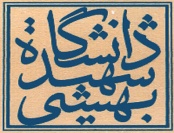 
دانشکده معماری و شهرسازی            گروه آموزشی فن ساختمان                    شیوه نامه انتخاب عنوان پایان نامه، تهیه پروپژال، راهنمایی و داوری پایان نامه کارشناسی ارشدبرای همکاران هیات علمی گروه آموزشی ساختمانویرایش سال 1395عالی20 تا 19 بسیار خوب99/18- 18خوب99/17-16قابل قبول99/15- 14غیر قابل قبولکمتر از 14 عنوان پایان نامه :       نام دانشجو :استاد راهنما:استاد مشاور:تاریخ آغاز پایان نامه:      عنوان پایان نامه :       نام دانشجو :استاد راهنما:استاد مشاور:تاریخ آغاز پایان نامه:      عنوان پایان نامه :       نام دانشجو :استاد راهنما:استاد مشاور:تاریخ آغاز پایان نامه:      موضوع مطرح شده در جلسه تاریخ جلسه   ردیف   نظر اساتید راهنما:	امضاء: نظر اساتید راهنما:	امضاء: نظر اساتید راهنما:	امضاء: 